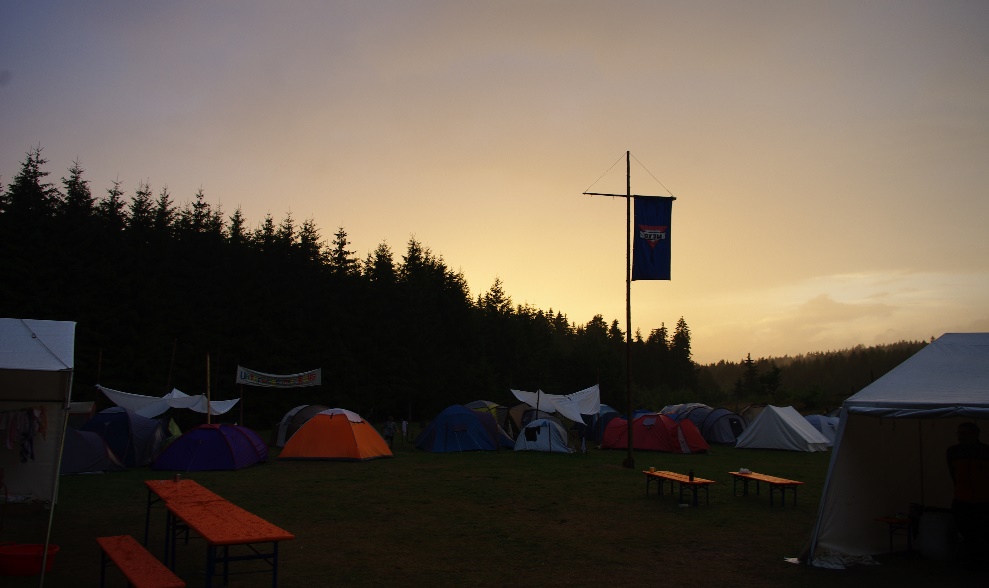 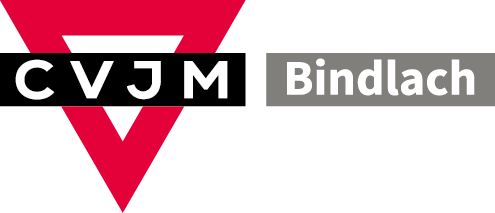 Relaxen, zurücklehnen, entspannen, ausschlafen,freie Zeit genießen......das ist unser Motto bei diesem Camp - aber eben nicht alleine zu Hause, sondern gemeinsam am Mühlnickelweiher.Der Zeltplatz bietet alles, was wir dafür brauchen. Weit weg von der Zivilisation (naja, soweit es in Deutschland eben möglich ist – Oberpfalz), ohne Strom, keine moderne Ferienanlage, aber dafür viel Platz, ein Weiher, der zum Reinspringen einlädt und tolle Sonnenuntergänge am Lagerfeuer.Relaxercamp heißt auch, dass nicht nur die Mitarbeiter vorgeben, was gemacht wird, sondern wir gemeinsam entscheiden und auch das Programm gestalten. Deshalb wird es viele Programmvorschläge geben, die ihr selbst auswählen könnt.Als feste Programmpunkte wird es eine Frühstückszeit, eine Power-Hour und ein Abendgebet geben. Wir freuen uns auf euch!Leitung:Johannes Fehn(CVJM Bindlach Kosten:Bei Anmeldung bis 30.06. 70,- €, danach 80,- €Leistungen:Unterkunft im eigenen Zelt oder im Gemeinschaftszelt, Verpflegung, ProgrammFahrt in eigener Regie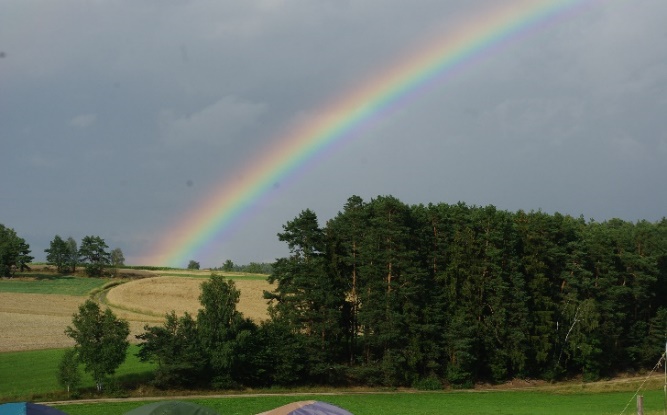 Zahlung:VR Bank BT: IBAN: DE76883900000005131111DE76883900000005131111Verwendungszweck: Name, Vorname, Relaxerlager 2022Teilnehmerzahl: mindestens 20Vorname des Kindes:_________________________Nachname des Kindes:_________________________Geburtsdatum des Kindes:_________________________Krankenkasse des Kindes:_________________________  Ich habe ein eigenes Zelt  Ich schlafe bei: